DISTANČNÍ VÝUKATÉMA: PŘILETĚLA MELUZÍNA – LES PLNÝ ZVÍŘÁTEKČTRNÁCTIDENNÍ OBDOBÍ OD 25.1.2021 DO 8.2.2021BÁSEŇ: VRÁNAPřiletěla vrána sedla do trní, přiletěla druhá, sedla vedle ní.Přiletěla třetí, sedla na špičku, přiletěla čtvrtá, zpívat písničku.Vráno, vráno poleť j nám, já ti něco nasypám:Trochu hrachu, troche krup, vráno, vráno – dupy dupBÁSEŇ S POHYBEM: SRNKA   Na pasece stoji srnka, okusuje travičku, (vzpor klečmo)každou chvilku opatrně, zvedá svoji hlavičku. (vzpor klečmo, rozhlížíme se)Naslouchá a pozoruje, jestli ji nic neruší, (vzpor klečmo, rozhlížíme se)že sem míří divočáci, v tuhle chvíli netuší. (lezeme po čtyřech)Uslyšela praskat větve, pak hlasité chrochtání, (klek, nasloucháme)Třemi skky hbitě skočí a do lesa uhání. (vyskočíme 3x)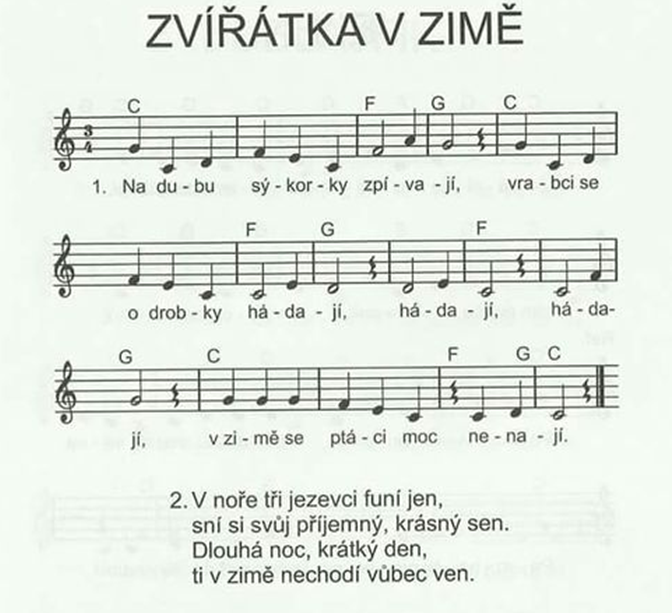 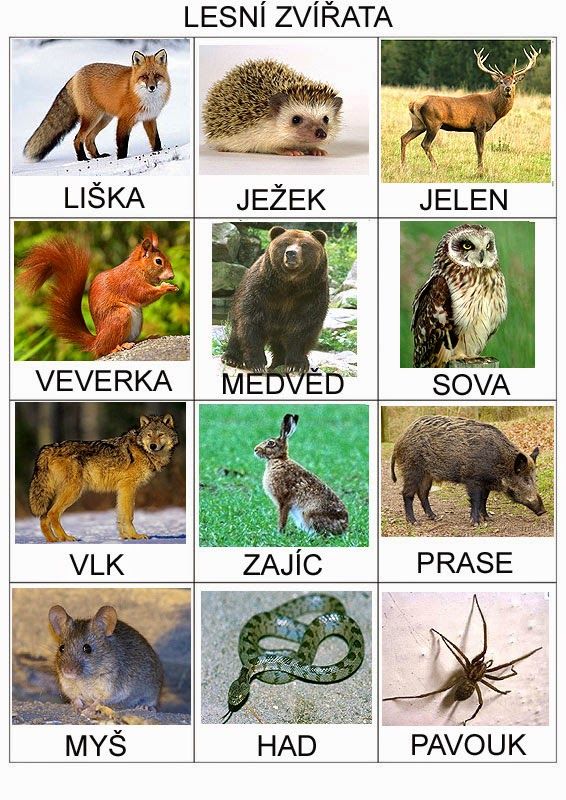 Pojmenuj a popiš zvířátka, maminka ti pomůže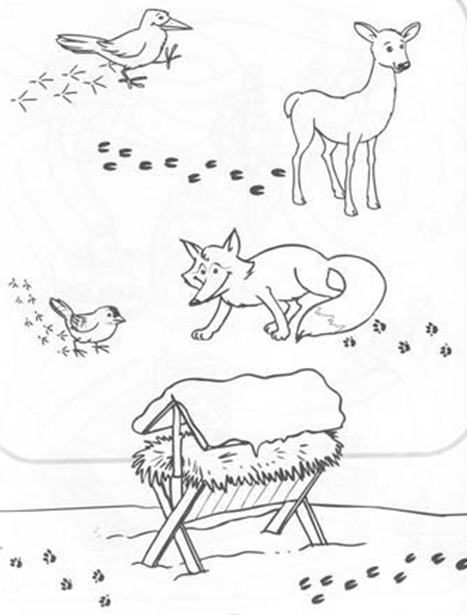 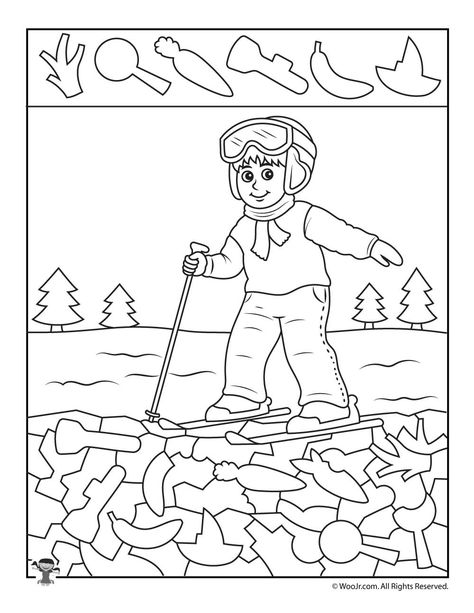 Vybarvi zvířata, která byla podle stop u krmelceVybarvi schodné předměty nad lyžařem a pod lyžařem stejnou barvou, a spočítej ty nad lyžařem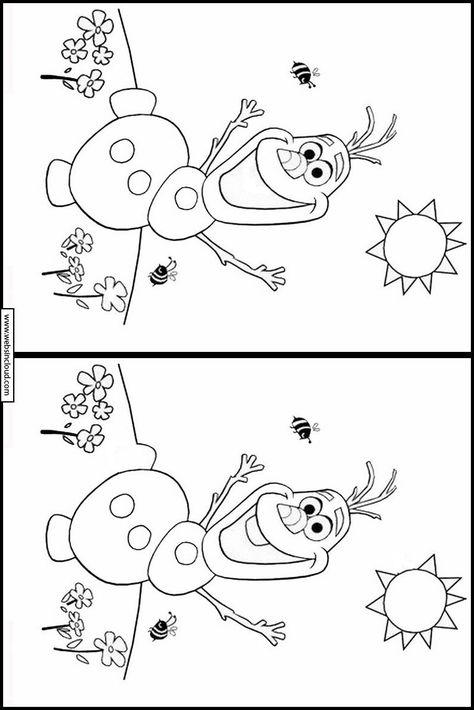 Najdi rozdíly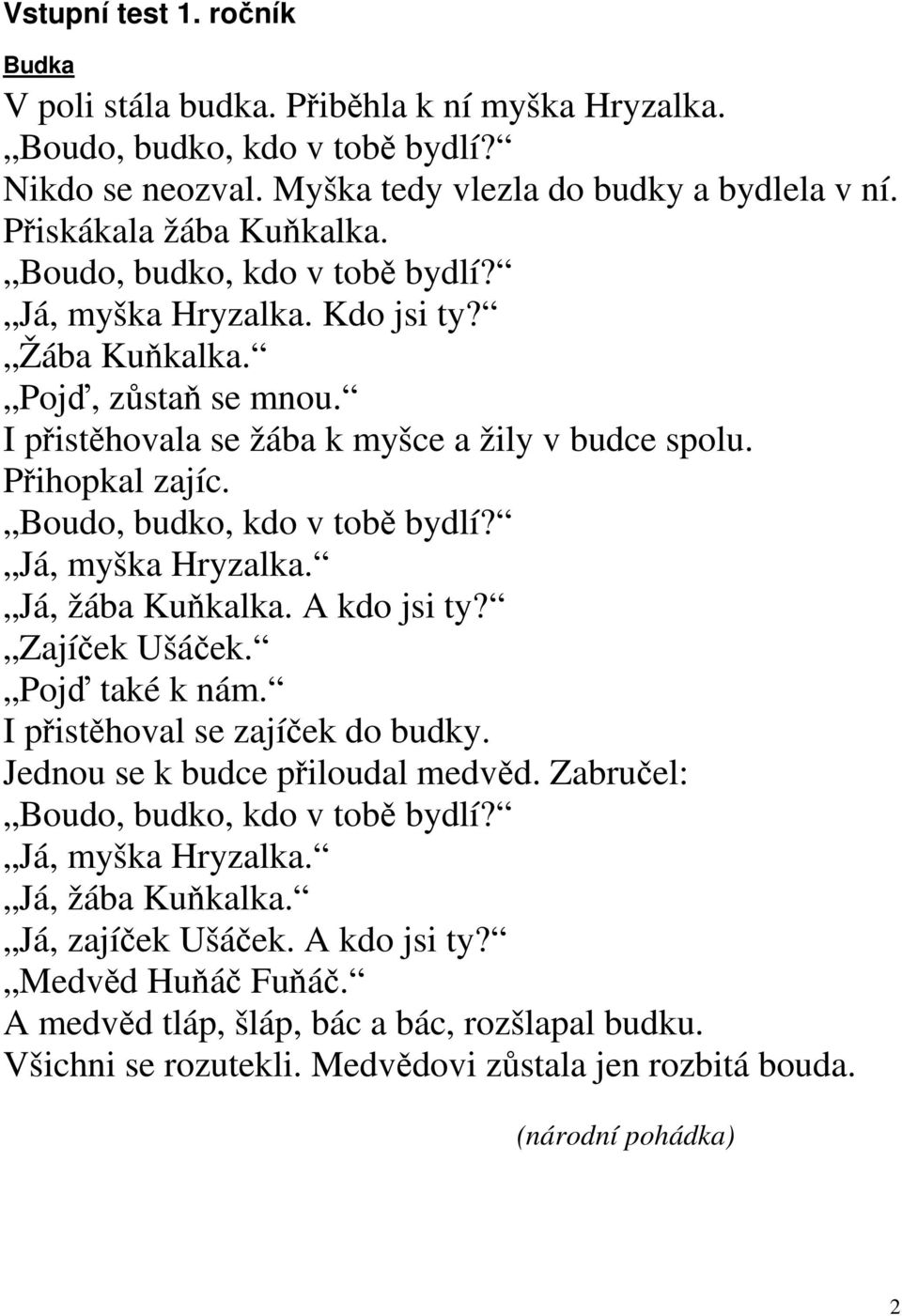 Poslechni si pohádku a za pomoci maminky jí převyprávějNakresli si, manaluj, nebo vyrob nějaké zvířátko, které žije v lese. Třeba takto,ale to je jenom návrh,Nechám to na tobě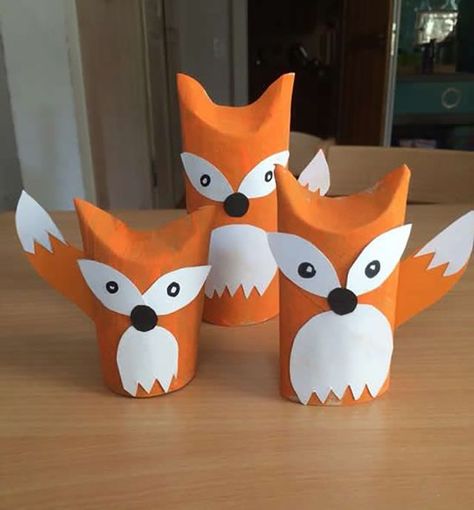 Podívej se z okna a popiš mamince, co tam vidíš.Pomoz mamince umýt nádobí a řekni jí, co k tomu budeš potřebovat.Pomáhej i během dne a o všem si povídejteOČEKÁVANÉ KOMPETENCE:rozvoj schopnosti vážit si života ve všech jeho formáchrozvoj pozitivních citů dítěte ve vstahu k okolí